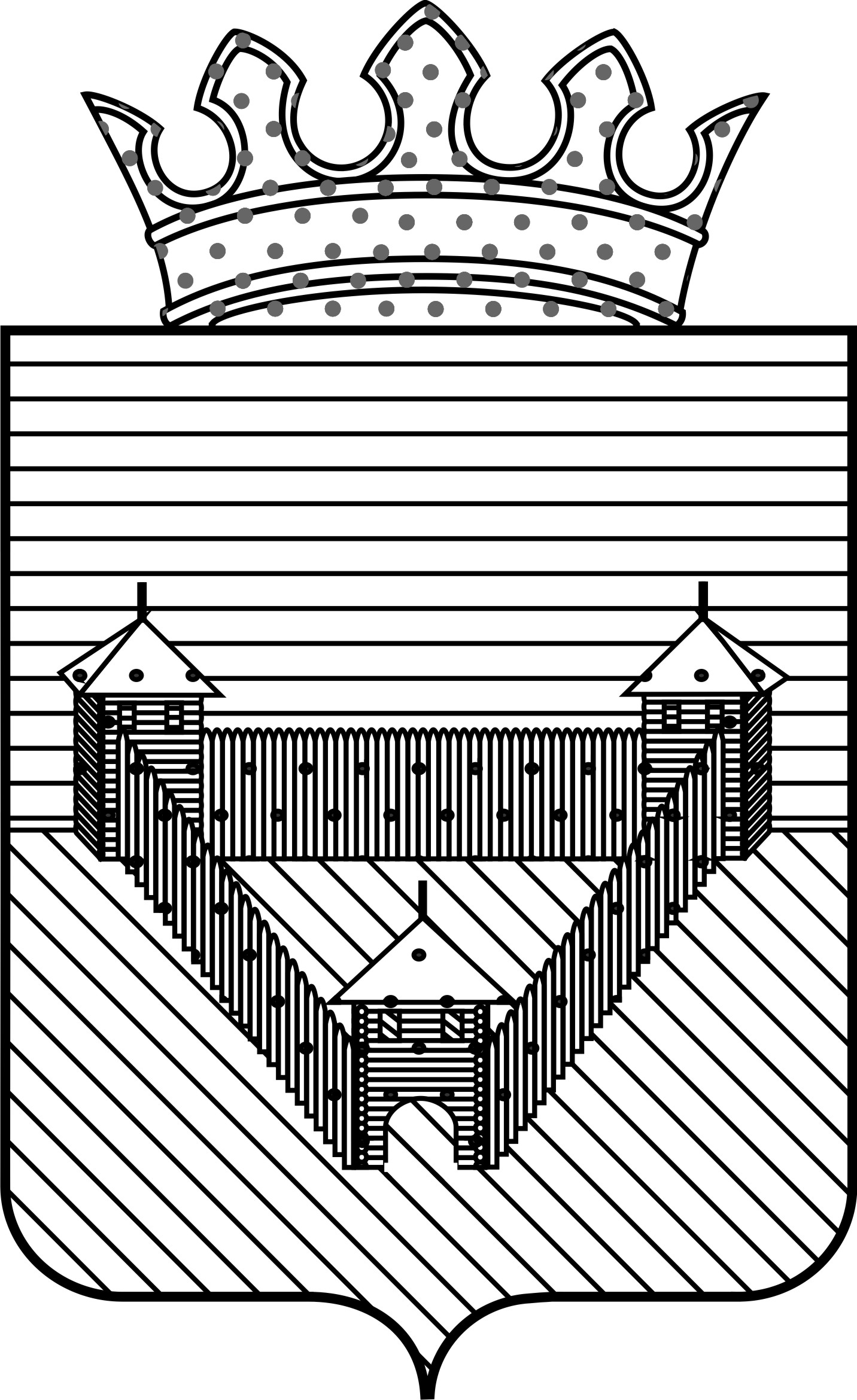 В соответствии со статьей 33 Федерального закона от 02.03.2007 года № 25-ФЗ «О муниципальной службе в Российской Федерации», Указом Губернатора Пермского края от 24.05.2016 года № 79 «О резерве управленческих кадров Пермского края», в целях формирования и эффективного использования кадрового резерва, администрация Ординского муниципального округаПОСТАНОВЛЯЕТ:1. Утвердить прилагаемое Положение о кадровом резерве для замещения вакантных должностей муниципальной службы в администрации Ординского муниципального округа.2. Признать утратившими силу:- постановление администрации Ординского муниципального района от 27.03.2014 № 109 «Об утверждении Положения о порядке формирования и подготовки кадрового резерва для замещения вакантных должностей муниципальной службы в администрации Ординского муниципального района и ее отраслевых (функциональных) органах»;- постановление администрации Ординского муниципального района от 15.02.2017 № 54 «О внесении изменений в состав конкурсной комиссии по включению кандидатов в кадровый резерв администрации Ординского муниципального района и ее отраслевых (функциональных) органов, утвержденный постановлением администрации Ординского муниципального района от 27.03.2014 № 109»;- постановление администрации Ординского муниципального района от 24.07.2018 № 385 «О внесении изменений в состав конкурсной комиссии по включению кандидатов в кадровый резерв администрации Ординского муниципального района и ее отраслевых (функциональных) органов, утвержденным постановлением администрации Ординского муниципального района от 27.03.2014 № 109 «Об утверждении Положения о порядке формирования и подготовки кадрового резерва для замещения вакантных должностей муниципальной службы в администрации Ординского муниципального района и ее отраслевых (функциональных) органов»».3. Настоящее постановление вступает в силу после официального обнародования и подлежит размещению на официальном сайте Ординского муниципального округа и распространяется на правоотношения, возникшие с 01 января 2020 года.4. Контроль за исполнением настоящего постановления возложить на руководителя аппарата администрации муниципального округа Кузнецову Н.В.Глава муниципального округа                                                                 А.С. МелёхинПоложениео кадровом резерве для замещения вакантных должностей муниципальной службы в администрации Ординского муниципального округа1. Общие положения1.1. Настоящее Положение о кадровом резерве для замещения вакантных должностей муниципальной службы в администрации Ординского муниципального округа (далее - Положение) разработано в соответствии с Федеральным законом от 02.03.2007 № 25-ФЗ «О муниципальной службе в Российской Федерации» и устанавливает порядок и условия формирования кадрового резерва для замещения вакантных должностей муниципальной службы в администрации Ординского муниципального округа, а также порядок и условия подготовки участников кадрового резерва.1.2. В администрации Ординского муниципального округа формируется кадровый резерв для замещения вакантных должностей муниципальной службы (далее - кадровый резерв).1.3. Кадровый резерв состоит из двух уровней: первый уровень (внутренний кадровый резерв), второй уровень (внешний кадровый резерв).1.4. Кадровый резерв формируется для замещения ведущих и старших должностей муниципальной службы на типовые должности муниципальной службы, утвержденные распоряжением администрации Ординского муниципального округа.1.5. Внутренний кадровый резерв формируется из числа муниципальных служащих администрации Ординского муниципального округа для замещения ведущих и старших групп должностей муниципальной службы.1.6. Внешний кадровый резерв формируется из числа лиц, не состоящих на муниципальной службе в администрации Ординского муниципального округа, для замещения ведущих и старших групп должностей.1.7. Количество лиц, включенных во внутренний кадровый резерв, определяется руководителем аппарата администрации муниципального округа самостоятельно исходя из оптимальной численности кадрового резерва с учетом перспективной потребности в замещении должностей муниципальной службы.1.8. Непосредственная работа с кадровым резервом осуществляется отделом организационно - правовой работы администрации Ординского муниципального округа.1.9. Руководитель администрации муниципального округа несет ответственность за своевременное и качественное формирование кадрового резерва, эффективное его использование.2. Основные понятия, применяемые в настоящем Положении2.1. Актуализация кадрового резерва - деятельность специалистов организационно - правовой работы администрации Ординского муниципального округа, направленная на пополнение кадрового резерва и исключение участников кадрового резерва.2.2. Кадровый резерв - список лиц (муниципальных служащих и лиц, претендующих на замещение должностей муниципальной службы), соответствующих квалификационным требованиям, предъявляемым к должностям муниципальной службы в администрации Ординского муниципального округа, профессионально подготовленных к эффективному исполнению должностных обязанностей на муниципальной службе, сочетающих компетентность, ответственность, инициативность и профессиональный подход к исполнению служебных обязанностей.2.3. Типовая должность муниципальной службы администрации Ординского муниципального округа (далее - типовая должность) - должность, которая определяется исходя из сходства квалификационных требований к должностям муниципальной службы по уровню профессионального образования, стажу муниципальной службы или стажу работы по специальности, профессиональным знаниям и навыкам, необходимым для исполнения должностных обязанностей.2.4. Участник кадрового резерва - муниципальный служащий администрации Ординского муниципального округа или гражданин, включенный в кадровый резерв.3. Цели, задачи, принципы формирования кадрового резерва3.1. Основная цель формирования кадрового резерва - создание профессионально подготовленного, актуального, востребованного кадрового резерва для оперативного замещения вакантных должностей муниципальной службы.3.2. Задачи формирования кадрового резерва:- создание условий для выявления и планирования карьеры перспективных муниципальных служащих;- создание условий для оперативного замещения вакантных должностей муниципальной службы;- поощрение должностного роста муниципальных служащих (вертикальных и горизонтальных ротаций кадров);- обеспечение преемственности муниципальной службы.3.3. Основными принципами формирования и работы с кадровым резервом являются:- равный доступ граждан Российской Федерации к муниципальной службе независимо от пола, расы, национальности, происхождения, имущественного и должностного положения, места жительства, отношения к религии, убеждений, принадлежности к общественным объединениям, а также от других обстоятельств, не связанных с профессиональными и деловыми качествами муниципального служащего;- гласность;- добровольность;- единство основных требований, предъявляемых к кандидатам на замещение вакантных должностей муниципальной службы;- объективность оценки качеств кандидатов для включения в кадровый резерв и результатов их служебной деятельности.4. Формирование кадрового резерва4.1. Формирование внутреннего кадрового резерва осуществляется из числа муниципальных служащих администрации Ординского муниципального округа.4.1.1. Подбор кандидатов на включение во внутренний кадровый резерв осуществляется на основании:а) рекомендаций непосредственного руководителя (ближайший к сотруднику руководитель). Рекомендации согласовываются в структурных подразделениях администрации Ординского муниципального округа с курирующим заместителем главы муниципального округа, в отраслевых (функциональных) функциональных органах администрации Ординского муниципального округа с руководителем отраслевого (функционального) органа, сотрудником которого является кандидат. Рекомендации на включение в кадровый резерв администрации Ординского муниципального округа оформляются по форме согласно приложению 1 к настоящему Положению;б) рекомендаций аттестационной комиссии администрации Ординского муниципального округа, включенных в аттестационный лист муниципального служащего.4.1.2. Отбор кандидатов и формирование внутреннего кадрового резерва заключаются в рассмотрении рекомендаций и проведении анализа соответствия уровня квалификации кандидата квалификационным требованиям к типовой должности муниципальной службы, на которую претендует кандидат.Работу по рассмотрению рекомендаций и анализу соответствия квалификационным требованиям кандидата осуществляют специалисты отдела организационно - правовой работы администрации Ординского муниципального округа.Включение кандидата в кадровый резерв осуществляется с его согласия.Критерием отбора является соответствие уровня квалификации кандидата уровню квалификационных требований к типовой должности муниципальной службы, на которую претендует кандидат, безупречное исполнение должностных обязанностей (отсутствие дисциплинарных взысканий, взысканий за коррупционное правонарушение).4.2. Формирование внешнего кадрового резерва осуществляется поэтапно:4.2.1. право на включение в резерв имеют граждане Российской Федерации, достигшие возраста 18 лет, владеющие государственным языком Российской Федерации (далее - граждане) и соответствующие квалификационным требованиям, установленным законодательством о муниципальной службе (далее - квалификационные требования).Внешний кадровый резерв формируется не реже одного раза в три года не позднее 1 декабря текущего года, по решению главы муниципального округа;4.2.2. на первом этапе отбора отдел организационно - правовой работы администрации Ординского муниципального округа размещает на официальном сайте муниципального образования «Ординский муниципальный округ» в информационно-телекоммуникационной сети «Интернет» по адресу: http://orda.permarea.ru/ (далее - Интернет-сайт) объявление о наборе в кадровый резерв.Объявление о наборе в кадровый резерв подлежит размещению не позднее чем за 14 календарных дней до даты начала приема документов. Объявление должно содержать информацию о месте и времени приема документов, перечень документов, подлежащих представлению, срок, до истечения которого принимаются указанные документы;4.2.3. гражданин Российской Федерации, претендующий на включение в кадровый резерв, представляет в отдел организационно - правовой работы администрации Ординского муниципального округа:- личное заявление;- заполненное и подписанное резюме для включения в кадровый резерв администрации Ординского муниципального округа согласно приложению 2 к настоящему Положению;- копию паспорта (паспорт предъявляется лично при представлении документов);- документы об образовании (дипломы, сертификаты), дополнительном профессиональном образовании, присвоении ученой степени, ученого звания;4.2.4. несвоевременное представление документов, представление их в неполном объеме или с нарушением правил оформления являются основанием для отказа гражданину в приеме документов;4.2.5. в результате первого этапа отбора формируется список участников, представивших документы в соответствии с пунктом 4.2.3 настоящего Положения;4.2.6. на втором этапе отбора отдел организационно - правовой работы администрации Ординского муниципального округа в течение 14 рабочих дней с даты окончания срока, предусмотренного для приема документов, проводит анализ соответствия квалификации каждого участника квалификационным требованиям, установленным действующим законодательством для старшей, ведущей групп должностей муниципальной службы.По результатам второго этапа отбора формируется внешний кадровый резерв из участников, соответствующих квалификационным требованиям, установленным действующим законодательством для старшей, ведущей групп должностей муниципальной службы.Информация о результатах отбора во внешний кадровый резерв доводится отделом организационно - правовой работы администрации Ординского муниципального округа в течение 10 рабочих дней с даты утверждения внешнего кадрового резерва до сведения участников по электронной почте, указанной в резюме;4.2.7. включению во внешний кадровый резерв на типовые должности старшей группы должностей муниципальной службы также подлежат студенты последних курсов образовательных организаций по результатам прохождения практики в администрации Ординского муниципального округа на основании личного заявления, согласованного с руководителем практики (муниципальным служащим администрации Ординского муниципального округа) и заведующим кафедрой образовательной организации высшего образования, на которой обучается студент.При включении во внешний кадровый резерв анализ соответствия уровня подготовки студентов квалификационным требованиям, установленным действующим законодательством для старшей группы должностей муниципальной службы, не осуществляется.Назначение студентов, состоящих в кадровом резерве, на должность муниципальной службы возможно только после окончания образовательной организации;4.2.8. кадровый резерв утверждается главой муниципального округа согласно приложению 3 к настоящему Положению.5. Подготовка участников кадрового резерваПодготовка участников кадрового резерва включает систему мер, направленных на формирование мотивации, повышение уровня компетенции и профессиональной подготовки.5.1. Мотивация участников внутреннего кадрового резерва включает следующие приемы:5.1.1. назначение участника кадрового резерва исполняющим обязанности временно отсутствующего основного работника по вышестоящей должности;5.1.2. участие по поручению соответствующего руководителя в работе коллегиальных и совещательных органов, в том числе подготовка информации и материалов к заседаниям, в соответствии со статусом должности, в резерве на которую состоит участник кадрового резерва.Участнику кадрового резерва может поручаться подготовка к работе коллегиальных и совещательных органов, непосредственное участие в них путем включения в их составы и выступлений на заседаниях, участие в решении вопросов приоритетных проектов и основных задач администрации Ординского муниципального округа;5.1.3. делегирование отдельных полномочий (обязанностей) по должности, в резерве на которую состоит участник кадрового резерва.Участнику кадрового резерва может быть поручено выполнение отдельных обязанностей по должности, в резерве на которую он состоит, в том числе включение функциональных обязанностей в должностную инструкцию участника кадрового резерва, состоящего на муниципальной службе в администрации Ординского муниципального округа. За выполнение отдельных дополнительных функциональных обязанностей участнику кадрового резерва может быть увеличена надбавка за особые условия муниципальной службы в пределах установленного фонда оплаты труда;5.1.4. получение дополнительного профессионального образования за счет средств бюджета администрации Ординского муниципального округа.5.2. При наличии вакансии в первую очередь рассматриваются кандидатуры участников кадрового резерва.6. Актуализация кадрового резерва6.1. Пополнение внутреннего кадрового резерва производится в течение срока его действия по мере необходимости в порядке, установленном для его формирования.6.2. Пополнение внешнего кадрового резерва производится по мере необходимости.6.3. Исключение из кадрового резерва производится по следующим основаниям:6.3.1. назначение на должность муниципальной службы, в резерве на которую состоял участник кадрового резерва;6.3.2. увольнение с муниципальной службы (для участников внутреннего кадрового резерва);6.3.3. письменное заявление участника кадрового резерва;6.3.4. наступление и (или) обнаружение обстоятельств, предусмотренных статьями 13, 14 Федерального закона от 02.03.2007 № 25-ФЗ «О муниципальной службе в Российской Федерации», препятствующих поступлению участника кадрового резерва на муниципальную службу, ее прохождению;6.3.5. решение главы муниципального округа, основанное на рекомендации аттестационной комиссии или непосредственного руководителя муниципального служащего (для участников внутреннего кадрового резерва);6.3.6. решение аттестационной комиссии о несоответствии муниципального служащего замещаемой должности (для участников внутреннего кадрового резерва).6.4. Актуализированный кадровый резерв оформляется по форме и в порядке, установленными для его утверждения.6.5. Муниципальный служащий администрации Ординского муниципального округа (гражданин), исключенный из кадрового резерва, вправе претендовать на повторное неоднократное включение в кадровый резерв в порядке, предусмотренном разделом 4 настоящего Положения.7. Порядок ведения кадрового резерва7.1. Информация о составе кадрового резерва, работе с кадровым резервом ведется и поддерживается в актуальном состоянии специалистами отдела организационно - правовой работы администрации Ординского муниципального округа в бумажном и электронном виде.7.2. Руководитель аппарата администрации муниципального округа ежегодно не позднее 1 февраля года, следующего за отчетным, представляет главе муниципального округа отчет о составе и результатах работы с кадровым резервом администрации Ординского муниципального округа согласно приложению 4 к настоящему Положению.7.3. Внутренний и внешний кадровые резервы признаются утратившими силу с даты утверждения нового внутреннего и внешнего кадровых резервов.                                           СОГЛАСОВАНО                                           _______________________________________                                                           (подпись)                                           _______________________________________                                               (должность руководителя, Ф.И.О.)                                           _______________________________________                                           "_____" _________________ 20____ г.РЕКОМЕНДАЦИЯна включение в кадровый резерв администрации Ординскогомуниципального округа___________________________________________________________________________(должность руководителя, представившего рекомендацию, Ф.И.О.)(дата, подпись)--------------------------------<*> Краткая характеристика личностно-деловых качеств муниципального служащего.РЕЗЮМЕдля включения в кадровый резерв администрации Ординскогомуниципального округав __________________________________________________________________(наименование отраслевого (функционального) органа/отделапо работе с персоналом администрации Ординскогомуниципального округа)Типовая должность, на которую претендует кандидат, _________________________________________________________________________________________________________________1. Фамилия, имя, отчество ________________________________________________________2. Дата и место рождения _________________________________________________________3. Гражданство ___________________________________________________________________4. Адрес места жительства ________________________________________________________5. Адрес по месту регистрации ____________________________________________________6. Телефон контактный ____________________________________________________________7. Адрес электронной почты для обратной связи ____________________________________8. Образование, образовательная организация, форма обучения, год окончания__________________________________________________________________________________9. Специальность (специализация) _________________________________________________10. Ученая степень, ученое звание, дополнительное профессиональноеобразование ______________________________________________________________________11. Занимаемая должность _________________________________________________________12. Стаж работы по специальности _________________________________________________13. Стаж государственной и (или) муниципальной службы ____________________________14. Семейное положение ___________________________________________________________15. Государственные награды ______________________________________________________16. Достижения ___________________________________________________________________17. Навыки _______________________________________________________________________Трудовая    деятельность    (в    том   числе   прохождение   муниципальной(государственной) службы):___________________________________________________________________________    (дата)                           (подпись)КАДРОВЫЙ РЕЗЕРВдля замещения вакантных должностей муниципальной службы в администрации Ординского муниципального округа по состоянию на "___" _____________ 20___ г.Начальник отдела организационно - правовой работы администрации Ординского муниципального округа                     _________ __________________                                                                   (подпись)      (Ф.И.О.)ОТЧЕТо составе и результатах работы с кадровым резервомв администрации Ординского муниципального округаНачальник отдела организационно - правовой работы администрации Ординского муниципального округа                     _________ __________________                                                                   (подпись)      (Ф.И.О.)П О С Т А Н О В Л Е Н И ЕП О С Т А Н О В Л Е Н И ЕП О С Т А Н О В Л Е Н И ЕП О С Т А Н О В Л Е Н И ЕАДМИНИСТРАЦИИ ОРДИНСКОГО МУНИЦИПАЛЬНОГО ОКРУГАПЕРМСКОГО КРАЯАДМИНИСТРАЦИИ ОРДИНСКОГО МУНИЦИПАЛЬНОГО ОКРУГАПЕРМСКОГО КРАЯАДМИНИСТРАЦИИ ОРДИНСКОГО МУНИЦИПАЛЬНОГО ОКРУГАПЕРМСКОГО КРАЯАДМИНИСТРАЦИИ ОРДИНСКОГО МУНИЦИПАЛЬНОГО ОКРУГАПЕРМСКОГО КРАЯ04.03.2020№ 177Об утверждении Положения о кадровом резерве для замещения вакантных должностей муниципальной службы в администрации Ординского муниципального округа Об утверждении Положения о кадровом резерве для замещения вакантных должностей муниципальной службы в администрации Ординского муниципального округа УТВЕРЖДЕНОпостановлением администрации Ординского муниципального округаот 04.03.2020 № 177Приложение 1к Положению о кадровом резерве для замещения вакантных должностей муниципальной службы в администрации Ординского муниципального округа, утвержденному постановлением администрации Ординского муниципального округа от 04.03.2020 № 177Структурное подразделениеГруппа и наименование должности, на которую формируется кадровый резервФ.И.О. кандидатаОснования для рекомендации <*>Согласие кандидата на включение в кадровый резерв (подпись, дата)Приложение 2к Положению о кадровом резерве для замещения вакантных должностей муниципальной службы в администрации Ординского муниципального округа, утвержденному постановлением администрации Ординского муниципального округа от 04.03.2020 № 177Год начала работыГод окончания работыНаименование органа, учреждения, предприятия, организации. Наименование должностиПриложение 3к Положению о кадровом резерве для замещения вакантных должностей муниципальной службы в администрации Ординского муниципального округа, утвержденному постановлением администрации Ординского муниципального округа от 04.03.2020 № 177СОГЛАСОВАНО_________________________________(Ф.И.О., подпись руководителя аппарата администрации)УТВЕРЖДАЮ_________________________________(Ф.И.О., подпись главы муниципального округа)Внутренний кадровый резерв (I уровень)Внутренний кадровый резерв (I уровень)Внутренний кадровый резерв (I уровень)Внутренний кадровый резерв (I уровень)Внутренний кадровый резерв (I уровень)Внутренний кадровый резерв (I уровень)Внутренний кадровый резерв (I уровень)Внутренний кадровый резерв (I уровень)NСтруктурное подразделениеФ.И.О. резервистаДата рожденияОбразование (образовательная организация, год окончания, специальность)Стаж муниципальной службы или работы по специальностиГруппа и наименование замещаемой должности в настоящее времяОснования для включения, дата включенияГруппа и наименование типовой должности, на которую формируется кадровый резервГруппа и наименование типовой должности, на которую формируется кадровый резервГруппа и наименование типовой должности, на которую формируется кадровый резервГруппа и наименование типовой должности, на которую формируется кадровый резервГруппа и наименование типовой должности, на которую формируется кадровый резервГруппа и наименование типовой должности, на которую формируется кадровый резервГруппа и наименование типовой должности, на которую формируется кадровый резервГруппа и наименование типовой должности, на которую формируется кадровый резервГруппа и наименование типовой должности, на которую формируется кадровый резервГруппа и наименование типовой должности, на которую формируется кадровый резервГруппа и наименование типовой должности, на которую формируется кадровый резервГруппа и наименование типовой должности, на которую формируется кадровый резервГруппа и наименование типовой должности, на которую формируется кадровый резервГруппа и наименование типовой должности, на которую формируется кадровый резервВнешний кадровый резерв (II уровень)Внешний кадровый резерв (II уровень)Внешний кадровый резерв (II уровень)Внешний кадровый резерв (II уровень)Внешний кадровый резерв (II уровень)Внешний кадровый резерв (II уровень)Внешний кадровый резерв (II уровень)Внешний кадровый резерв (II уровень)Ф.И.О. резервистаДата рожденияОбразование (образовательная организация, год окончания, специальность)Стаж работы по специальности (стаж государственной (муниципальной) службы при наличии)Основания для включения, дата включенияГруппа и наименование типовой должности, на которую формируется кадровый резервГруппа и наименование типовой должности, на которую формируется кадровый резервГруппа и наименование типовой должности, на которую формируется кадровый резервГруппа и наименование типовой должности, на которую формируется кадровый резервГруппа и наименование типовой должности, на которую формируется кадровый резервГруппа и наименование типовой должности, на которую формируется кадровый резервГруппа и наименование типовой должности, на которую формируется кадровый резервГруппа и наименование типовой должности, на которую формируется кадровый резервГруппа и наименование типовой должности, на которую формируется кадровый резервГруппа и наименование типовой должности, на которую формируется кадровый резервГруппа и наименование типовой должности, на которую формируется кадровый резервГруппа и наименование типовой должности, на которую формируется кадровый резервГруппа и наименование типовой должности, на которую формируется кадровый резервГруппа и наименование типовой должности, на которую формируется кадровый резервПриложение 4к Положению о кадровом резерве для замещения вакантных должностей муниципальной службы в администрации Ординского муниципального округа, утвержденному постановлением администрации Ординского муниципального округа от 04.03.2020 № 177СОГЛАСОВАНО_________________________________(Ф.И.О., подпись руководителя аппарата администрации)УТВЕРЖДАЮ_________________________________(Ф.И.О., подпись главы муниципального округа)Внутренний кадровый резервВнутренний кадровый резервВнутренний кадровый резервВнутренний кадровый резервВнутренний кадровый резервВнутренний кадровый резервВнутренний кадровый резервВнутренний кадровый резервВнутренний кадровый резервВнутренний кадровый резервЧисленность утвержденного кадрового резерва по состоянию на отчетную датуЧисленность утвержденного кадрового резерва по состоянию на отчетную датуЧисленность утвержденного кадрового резерва по состоянию на отчетную датуФактическая численность органа по состоянию на отчетную датуКоличество вакансий в отчетном периоде, всегоКоличество вакансий, замещенных из числа участников кадрового резерваКоличество участников, исключенных из кадрового резерва (основания)Количество участников, включенных в кадровый резерв (основания)Обучено участников кадрового резерва за отчетный периодОбучено участников кадрового резерва за отчетный периодЧисленность утвержденного кадрового резерва по состоянию на отчетную датуЧисленность утвержденного кадрового резерва по состоянию на отчетную датуЧисленность утвержденного кадрового резерва по состоянию на отчетную датуФактическая численность органа по состоянию на отчетную датуКоличество вакансий в отчетном периоде, всегоКоличество вакансий, замещенных из числа участников кадрового резерваКоличество участников, исключенных из кадрового резерва (основания)Количество участников, включенных в кадровый резерв (основания)количество%в том числе по группам должностейв том числе по группам должностейв том числе по группам должностейглавнаяведущаястаршаяВнешний кадровый резервВнешний кадровый резервВнешний кадровый резервВнешний кадровый резервВнешний кадровый резервВнешний кадровый резервВнешний кадровый резервВнешний кадровый резервВнешний кадровый резервВнешний кадровый резервЧисленность утвержденного кадрового резерва по состоянию на отчетную датуЧисленность утвержденного кадрового резерва по состоянию на отчетную датуЧисленность утвержденного кадрового резерва по состоянию на отчетную датуКоличество вакансий, замещенных из числа участников кадрового резерваКоличество вакансий, замещенных из числа участников кадрового резерваКоличество вакансий, замещенных из числа участников кадрового резерваКоличество студентов, включенных в кадровый резерв <*>Количество студентов, включенных в кадровый резерв <*>Количество студентов, включенных в кадровый резерв <*>Количество студентов, включенных в кадровый резерв <*>в том числе по группам должностейв том числе по группам должностейв том числе по группам должностейглавнаяведущаястаршая